ПоложениеО порядке перевода, восстановления и отчисления студентов, порядке перевода с одной образовательной программы на другую, с одной формы обучения на другую, с платного обучения на бесплатноеПК -01.05-23Санкт-Петербург2023Настоящее положение разработано на основании: Федерального закона Российской Федерации от 29 декабря 2012 года №273- ФЗ «Об образовании в Российской Федерации» с изменениями и дополнениями; Приказа Министерства образования и науки РФ от 24 июня 2022г. №762 «Об утверждении порядка организации и осуществления образовательной деятельности по образовательным программам среднего профессионального образования» Приказа от 6 июня 2013 г. N 443 «Об утверждении порядка и случаев перехода лиц, обучающихся по образовательным программам среднего профессионального и высшего обучения, с платного обучения на бесплатное»;Приказ Министерства образования и науки Российской Федерации (Минобрнауки России) от 15 марта 2013 г. N 185 «Об утверждении Порядка применения к обучающимся и снятия с обучающихся мер дисциплинарного взыскания»;Приказ Министерства образования и науки Российской Федерации (Минобрнауки России) от 10 февраля 2017 г. N 124 зарегистрированный в Министерстве Юстиции РФ 5 мая 2017 года «Об утверждении Порядка перевода обучающихся в другую образовательную организацию, осуществляющую образовательную деятельность по образовательным программам среднего профессионального образования и (или) высшего образования»;Приказ Министерства образования и науки Российской Федерации (Минобрнауки России) от 7 апреля 2017 г. N 315 зарегистрированный в Министерстве Юстиции РФ 4 мая 2017 года о внесении изменений в Порядок и случаи перехода лиц, обучающихся по образовательным программам среднего профессионального и высшего обучения, с платного обучения на бесплатное», утвержденный приказом Министерства образования и науки Российской Федерации от 6 июня 2013 г. N 443Приказа Министерства просвещения РФ от 06 августа 2021 №533 «Об утверждении Порядка перевода обучающихся в другую образовательную организацию, реализующую образовательную программу среднего профессионального образования»;Приказ Минобрнауки России от 09.08.2023 г. № 776 "О внесении изменений в приказ Министерства образования и науки Российской Федерации от 6 июня 2013 г. № 443 "Об утверждении Порядка и случаев перехода лиц, обучающихся по образовательным программам среднего профессионального и высшего образования, с платного обучения на бесплатное"Постановлением Правительства Российской Федерации от 8 августа 2023 г. № 1292 «Об утверждении Правил перераспределения вакантных мест, имеющихся в образовательной организации и финансируемых за счет бюджетных ассигнований федерального бюджета, бюджетов субъектов Российской Федерации и местных бюджетов» других нормативных правовых актов уполномоченных федеральных органов исполнительной власти в области образования; Уставом колледжа; Правилами внутреннего распорядка колледжа; иными локальными актами Колледжа. 1. Общие положения 1.1 Настоящее Положение определяет порядок: - перевода в СПб ГБПОУ «Медицинский колледж №1» (далее – Колледж) студентов, обучающихся по основным профессиональным образовательным программам среднего профессионального образования в средних специальных учебных заведениях; перевода студентов колледжа с отделения на отделение, с одной образовательной профессиональной программы на другую, с одной формы обучения на другую;перераспределения вакантных мест перевода студентов колледжа с платного обучения на бесплатное;отчисления студентов колледжа; восстановления ранее отчисленных лиц в число студентов колледжа. 1.2 Сроки проведения перевода, в том числе сроки приема документов, необходимых для перевода, определяются принимающей организацией с учетом требований Положения. 2. Переводы студентов из другого среднего профессионального или высшего учебного заведения. 2.1.Настоящее Положение перевода обучающихся в другую образовательную организацию, реализующую образовательные программы среднего профессионального образования (далее - Порядок), устанавливает правила перевода лиц, обучающихся по образовательным программам среднего профессионального образования (далее соответственно - перевод, обучающиеся, образовательные программы), из одной организации, реализующей образовательные программы, в другую организацию, реализующую образовательные программы (далее соответственно - исходная организация, принимающая организация, вместе - организация). 2.2.Настоящее Положение перевода обучающихся в другую образовательную организацию, реализующую образовательные программы среднего профессионального образования (далее - Порядок), устанавливает правила перевода лиц, обучающихся по образовательным программам среднего профессионального образования (далее соответственно - перевод, обучающиеся, образовательные программы), из одной организации, реализующей образовательные программы, в другую организацию, реализующую образовательные программы (далее соответственно - исходная организация, принимающая организация, вместе - организация).  2.3. Порядок не распространяется на:перевод обучающихся в другие организации, осуществляющие образовательную деятельность, в случае прекращения деятельности организации, осуществляющей образовательную деятельность, аннулирования соответствующей лицензии, лишения ее государственной аккредитации по соответствующей образовательной программе, истечения срока действия свидетельства о государственной аккредитации по соответствующей образовательной программе;перевод обучающихся в другие организации, осуществляющие образовательную деятельность по соответствующим образовательным программам, в случае приостановления действия лицензии; перевод обучающихся из одной федеральной государственной организации, осуществляющей образовательную деятельность и находящейся в ведении органов, указанных в части 1 статьи 81 Федерального закона от 29 декабря 2012 г. № 273-ФЗ «Об образовании в Российской Федерации», в другую такую организацию; перевод обучающихся при реализации образовательных программ с использованием сетевой формы их реализации. 2.4. Сроки проведения перевода, в том числе сроки приема документов, необходимых для перевода, определяются принимающей организацией с учетом требований Положения. 2.5.Перевод осуществляется при наличии вакантных мест, имеющихся в принимающей организации для перевода обучающихся из одной организации в другую организацию (далее - вакантные места для перевода).Количество вакантных мест для перевода определяется принимающей организацией с детализацией по образовательным программам, формам обучения, курсам обучения с указанием количества вакантных мест для перевода, финансируемых за счет бюджетных ассигнований федерального бюджета, бюджетов субъектов Российской Федерации, местных бюджетов (далее =» за счет бюджетных ассигнований), по договорам об образовании за счет средств физических и (или) юридических лиц. Количество мест для перевода и зачисления в колледж на платной основе определяется администрацией колледжа в соответствии с лицензией и возможностями (кадровыми, аудиторными) соответствующего отделения. 2.6. Перевод обучающихся осуществляется: - с программы подготовки квалифицированных рабочих,служащих на программу подготовки квалифицированных рабочих, служащих; - с программы подготовки специалистов среднего звена напрограмму подготовки специалистов среднего звена; 5 - с программы подготовки квалифицированных рабочих, служащих на программу подготовки специалистов среднего звена; - с программы подготовки специалистов среднего звена напрограмму подготовки квалифицированных рабочих, служащих; - с программы бакалавриата на программу подготовки специалистов среднего звена или на программу подготовки квалифицированных рабочих, служащих; - с программы специалитета на программу подготовки специалистов среднего звена или на программу подготовки квалифицированных рабочих, служащих. Перевод осуществляется при наличии образования, требуемого для освоения соответствующей образовательной программы, в том числе при получении его за рубежом. 2.7. Перевод на обучение за счет бюджетных ассигнований осуществляется: - при отсутствии ограничений, предусмотренных для освоения соответствующей образовательной программы за счет бюджетных ассигнований/если обучение по соответствующей образовательной программе, не является получением второго или последующего соответствующего образования; - в случае если общая продолжительность обучения обучающегося не будет превышать более чем на один учебный год срока освоения образовательной программы, на которую он переводится, установленного соответствующим федеральным государственным образовательным стандартом. - Перевод обучающихся допускается не ранее чем после прохождения первой промежуточной аттестации в исходной организации. - Перевод обучающихся допускается с любой формы обучения на любую форму обучения. 3. Процедура перевода обучающихся 3.1. По заявлению обучающегося, желающего быть переведенным в другую организацию, исходная организация в течение 5 рабочих дней со дня поступления заявления выдает обучающемуся справку о периоде обучения, в которой указываются уровень образования, на основании которого поступил обучающийся для освоения соответствующей образовательной программы, перечень и объем изученных учебных предметов, курсов, дисциплин (модулей) (далее - учебные дисциплины), пройденных практик, оценки, выставленные исходной организацией при проведении промежуточной аттестации (далее - справка о периоде обучения). Обучающийся подает в принимающую организацию заявление о переводе с приложением справки о периоде обучения и иных документов, подтверждающих образовательные достижения обучающегося (иные документы представляются по усмотрению обучающегося) (далее - заявление о переводе). При переводе на обучение за счет бюджетных ассигнований в заявлении о переводе фиксируется с заверением личной подписью поступающего факт соответствия, обучающегося требованию, указанному в абзаце втором пункта 2.7. Положения. 3.1.Для организации перевода создается аттестационная комиссия (далее – комиссии), состав которой утверждается директором. Председателем комиссии является заместитель директора по учебной работе. Аттестация проводится путем рассмотрения справки об обучении, или зачетной книжки и собеседования. 3.2. На основании заявления о переводе принимающая организация не позднее 14 календарных дней со дня подачи заявления о переводе комиссией оценивает полученные документы на предмет соответствия обучающегося требованиям, предусмотренным Положением, и определения перечней изученных учебных дисциплин, пройденных практик, которые в случае перевода обучающегося будут перезачтены или переаттестованы в порядке, установленном принимающей организацией, и определяет период, с которого обучающийся в случае перевода будет допущен к обучению. 3.3. Если по итогам аттестации была выявлена необходимость ликвидации академической задолженности, в распоряжении о ликвидации академической задолженности, утверждается индивидуальный учебный план и сроки ликвидации задолженности, не превышающих длительность текущего семестра. 3.4. Контроль срока ликвидации академической задолженности осуществляет заведующий отделением. В случае, если задолженность не ликвидирована в срок, определенный в распоряжении директор колледжа по представлению заведующего отделения принимает решение либо о продлении этого срока, либо об отчислении студента, о чем издается соответствующий приказ. 3.5. До получения документов директор колледжа имеет право допустить студента к занятиям своим распоряжением. 3.6. В случае если заявлений о переводе подано больше количества вакантных мест для перевода, принимающая организация помимо оценивания полученных документов проводит конкурсный отбор среди лиц, подавших заявления о переводе. По результатам конкурсного отбора принимающая организация принимает либо решение о зачислении на вакантные места для перевода обучающихся, наиболее подготовленных к освоению соответствующей образовательной программы (далее - решение о зачислении), либо решение об отказе в зачислении в отношении лиц, не прошедших по результатам конкурсного отбора. Порядок и сроки проведения конкурсного отбора определяются локальным нормативным актом организации. При принятии принимающей организацией решения о зачислении обучающемуся в течение 5 календарных дней со дня принятия решения о зачислении выдается справка о переводе, в которой указываются образовательная программа - программа подготовки квалифицированных рабочих, служащих или программа подготовки специалистов среднего звена, код и наименование профессии, специальности, на которую обучающийся будет переведен. Справка о переводе подписывается руководителем принимающей организации или исполняющим его обязанности, или лицом, которое на основании приказа наделено соответствующими полномочиями руководителем принимающей организаций или исполняющим его обязанности, и заверяется печатью (при наличии) принимающей организации. К справке прилагается перечень изученных учебных дисциплин, пройденных практик, выполненных научных исследований, которые будут перезачтены или переаттестованы обучающемуся при переводе. 3.7. Обучающийся представляет в исходную организацию письменное заявление об отчислении в порядке перевода в принимающую организацию (далее - заявление об отчислении) с приложением справки о переводе. 3.8. Исходная организация в течение 3 рабочих дней со дня поступления заявления об отчислении издает приказ об отчислении обучающегося в связи с переводом в другую организацию (далее - отчисление в связи с переводом). 3.9. Лицу, отчисленному в связи с переводом в другую организацию (далее - лицо, отчисленное в связи с переводом), в течение 3 рабочих дней со дня издания приказа об отчислении в связи с переводом выдаются заверенная исходной организацией выписка из приказа об отчислении в связи с переводом, оригинал документа об образовании или об образовании и о квалификации, на основании которого указанное лицо было зачислено в исходную организацию (далее - документ о предшествующем образовании) (при наличии в исходной организации указанного документа). Указанные документы выдаются на руки лицу, отчисленному в связи с переводом, или его доверенному лицу (при предъявлении нотариально удостоверенной доверенности) либо по заявлению лица, отчисленного в связи с переводом, направляются в адрес указанного лица или в принимающую организацию через операторов почтовой связи общего пользования (почтовым отправлением с уведомлением о вручении и описью вложения). Лицо, отчисленное в связи с переводом, сдает в исходную организацию в зависимости от категории обучающегося студенческий билет, зачетную книжку либо документы, подтверждающие обучение в исходной организации, выданные в случаях, предусмотренных законодательством Российской Федерации или локальными нормативными актами. В исходной организации в личном деле лица, отчисленного в связи с переводом, хранятся в том числе копия документа о предшествующем образовании, заверенная исходной организацией, выписка из приказа об отчислении в связи с переводом, а также в зависимости от категории обучающегося студенческий билет, зачетная книжка либо документы, подтверждающие обучение в исходной организации, выданные в случаях, предусмотренных законодательством Российской Федерации или локальными нормативными актами.  3.10. При переводе обучающегося, получающего образование за рубежом, пункты 3.1.,3.7-3.9. Положения не применяются. Отчисление обучающегося, получающего образование за рубежом, осуществляется в соответствии с законодательством иностранного государства по месту его обучения, если иное не установлено международными договорами Российской Федерации. 3.11. Лицо, отчисленное в связи с переводом, представляет в принимающую организацию выписку из приказа об отчислении в связи с переводом и документ о предшествующем образовании (оригинал указанного документа или его копию, заверенную организацией, выдавшей указанный документ, или его копию с предъявлением оригинала для заверения копии принимающей организацией). - При представлении документа о предшествующем образовании, полученном в иностранном государстве, лицо, отчисленное в связи с переводом, представляет свидетельство о признании иностранного образования. Представление указанного свидетельства не требуется в следующих случаях: - при представлении документа иностранного государства об образовании, которое соответствует части 3 статьи 107 Федерального закона № 273-ФЗ; - если принимающая организация вправе самостоятельно осуществлять признание иностранного образования и (или) иностранной квалификации, которые не соответствуют условиям, предусмотренным частью 3 статьи 107 Федерального закона № 273-ФЗ; - при представлении документа об образовании, соответствующего статье 6 Федерального закона от 5 мая 2014 г. № 84-ФЗ «Об особенностях правового регулирования отношений в сфере образования в связи с принятием в Российскую Федерацию Республики Крым и образованием в составе Российской Федерации новых субъектов - Республики Крым и города федерального значения Севастополя и о внесении изменений в Федеральный закон «Об образовании в Российской Федерации». 3.12. Принимающая организация в течение 3 рабочих дней со дня поступления документов, указанных в пункте  3.11. Положения, издает приказ о зачислении в порядке перевода из исходной организации лица, отчисленного в связи с переводом (далее - приказ о зачислении в порядке перевода). В случае зачисления по договорам об образовании за счет средств физических и (или) юридических лиц изданию приказа о зачислении в порядке перевода предшествует заключение договора об образовании. После издания приказа о зачислении в порядке перевода принимающая организация формирует личное дело обучающегося, в которое заносятся в том числе заявление о переводе, справка о периоде обучения, иные документы, подтверждающие образовательные достижения обучающегося (при наличии), документ о предшествующем образовании (оригинал или копия),  выписка из приказа об отчислении в связи с переводом, выписка из приказа о зачислении в порядке перевода, а также договор об образовании, если зачисление образовательные программы. 4. Порядок перевода с одной образовательно-профессиональной программы на другую, с одной формы обучения на другую. 4.1.Переводы с отделения на отделение, с одной образовательно-профессиональной программы на другую, с одной формы обучения на другую осуществляются в соответствии с разделом 2 настоящего Положения 4.2.При положительном решении вопроса издается приказ директора колледжа о переводе и распоряжением устанавливается график ликвидации разницы в учебных планах. 4.3.Выписка из приказа вносится в личное дело студента. Студенту сохраняются его студенческий билет и зачетная книжка, в которые вносятся соответствующие исправления, заверенные подписью директора и печатью колледжа, а также делаются записи о сдаче разницы в учебных планах. 5. Переводы студентов, обучающихся на договорной основе, с платного обучения на бесплатное. 5.1. Студенты, обучающиеся на договорной основе, могут быть переведены на бесплатное обучение приказом директора колледжа, если образование данного уровня получают впервые, при наличии свободных мест на конкурсной основе. 5.2. Количество вакантных бюджетных мест определяется образовательной организацией как разница между контрольными цифрами соответствующего года приема (количество мест приема на первый год обучения) и фактическим количеством обучающихся в образовательной организации по соответствующей образовательной программе по профессии, специальности, направлению подготовки и форме обучения на соответствующем курсе не менее двух раз в год (по окончании семестра). 5.3. Правила, которыми установлен порядок перераспределения вакантных мест, имеющихся в образовательной организации и финансируемых за счет бюджетных ассигнований всех уровней, в целях перехода с платного на бесплатное обучение по образовательным программам среднего профессионального и высшего образования обучающихся — участников специальной военной операции на территориях Украины, Донецкой Народной Республики, Луганской Народной Республики, Запорожской области и Херсонской области. 5.4. Согласно Правилам, перераспределение вакантных мест осуществляется внутри образовательной организации вне зависимости от формы обучения на соответствующем курсе. Также возможен перенос вакантных бюджетных мест с одной специальности, направления подготовки или укрупненной группы профессий на другую. Решение по перераспределению вакантных мест принимается коллегиальным органом управления образовательной организации при наличии заявления обучающегося (обучающихся) — участника (участников) СВО, и отсутствии у образовательной организации вакантных мест по соответствующим профессиям, специальностям, направлениям подготовки и научным специальностям. Информация о количестве вакантных мест размещается на официальном сайте образовательной организации в течение 5 рабочих дней со дня принятия решения. 5.5. Сроки подачи обучающимися заявлений на переход с платного обучения на бесплатное при наличии вакантных бюджетных мест. В конце семестра после оформления сводной ведомости до начала семестра. 5.6. Право на переход с платного обучения на бесплатное имеет лицо, обучающееся в образовательной организации на основании договора об оказании платных образовательных услуг, не имеющее на момент подачи заявления академической задолженности, дисциплинарных взысканий, задолженности по оплате обучения, при наличии одного из следующих условий: а) сдачи экзаменов за два семестра обучения, предшествующих подаче заявления, на оценку «отлично» или «отлично» и «хорошо» или «хорошо» б) отнесения к следующим категориям граждан: детей-сирот и детей, оставшихся без попечения родителей, а также лицам из числа детей-сирот и детей, оставшихся без попечения родителей; граждан в возрасте до двадцати лет, имеющих только одного родителя - инвалида I группы, если среднедушевой доход семьи ниже величины прожиточного минимума, установленного в соответствующем субъекте Российской Федерации; в) утраты обучающимся в период обучения одного или обоих родителей (законных представителей) или единственного родителя (законного представителя). г) женщин, родивших ребенка в период обучения д) детей лиц, принимающих или принимавших участие в специальной военной операции на территориях Украины, Донецкой Народной Республики, Луганской Народной Республики, Запорожской области и Херсонской области (далее - специальная военная операция); е) участники специальной военной операции 5.7. Решение о переходе обучающегося с платного обучения на бесплатное принимается аттестационной комиссией (далее - Комиссия) с учетом мнения представителя студенческого совета. 5.8. Материалы для работы Комиссии представляет зам.директора по воспитательной работе, к которому  поступили от обучающихся заявления о переходе с платного обучения на бесплатное. 5.9. Обучающийся, желающий перейти на вакантное бюджетное место, представляет деканат, мотивированное заявление на имя руководителя образовательной организации о переходе с платного обучения на бесплатное. 5.10. Участники специальной военной операции не имеющие на момент подачи заявления на переход академической задолженности, дисциплинарных взысканий, задолженности по оплате обучения, переводятся на вакантные бюджетные места, перераспределенные в соответствии с Правилами перераспределения вакантных мест, имеющихся в образовательной организации и финансируемых за счет бюджетных ассигнований федерального бюджета, бюджетов субъектов РФ и местных бюджетов, утвержденными постановлением Правительства РФ от 8 августа 2023 г. № 1292. Участник специальной военной операции, желающий перейти на вакантное бюджетное место, представляет в образовательную организацию, в которой он обучается, заявление на переход на имя руководителя образовательной организации и документ, подтверждающий участие в специальной военной операции (в случае отсутствия в личном деле обучающегося) 5.11. К заявлению обучающегося прилагаются следующие документы: а) подтверждающие отнесение данного обучающегося к указанным в подпунктах "б" - "в" пункта 5.4 настоящего Положения категориям граждан. б) подтверждающие особые достижения в учебной, научно-исследовательской, общественной, культурно-творческой и спортивной деятельности образовательной организации (при наличии).5.12. Учебная часть в пятидневный срок с момента поступления заявления от обучающегося визирует указанное заявление и передает заявление в Комиссию с прилагаемыми к нему документами, а также информацией содержащей сведения: о результатах промежуточной аттестации обучающегося за два семестра, предшествующих подаче им заявления о переходе с платного обучения на бесплатное; об отсутствии дисциплинарных взысканий; об отсутствии задолженности по оплате обучения (далее - информация). 5.13. При рассмотрении Комиссией заявлений, обучающихся приоритет отдается: а) в первую очередь - обучающимся, соответствующим условию, указанному в подпункте "а" пункта 5.4 настоящего Положения; б) во вторую очередь - обучающимся, соответствующим условию, указанному в подпункте "б" пункта 5.4 настоящего Положения; в) в третью очередь - обучающимся, соответствующим условию, указанному в подпункте 12 "в" пункта 5.4 настоящего Положения. 5.14. При наличии двух и более кандидатов одной очереди на одно вакантное бюджетное место приоритет отдается: а) в первую очередь - обучающимся, имеющим более высокие результаты по итогам промежуточной аттестации двух семестров, предшествующих подаче заявления о переходе с платного обучения на бесплатное; б) во вторую очередь - обучающимся, имеющим особые достижения в учебной, научно-исследовательской, общественной, культурно-творческой и спортивной деятельности образовательной организации. 5.15. При наличии двух и более кандидатов первой очереди на одно вакантное бюджетное место приоритет отдается обучающимся, имеющим особые достижения в учебной, научно-исследовательской, общественной, культурно-творческой и спортивной деятельности образовательной организации. В результате рассмотрения заявления обучающегося, прилагаемых к нему документов и информации ,Комиссией принимается одно из следующих решений: − о переходе обучающегося с платного обучения на бесплатное; − об отказе в переходе обучающегося с платного обучения на бесплатное. Решение о переходе обучающегося с платного обучения на бесплатное принимается Комиссией с учетом количества вакантных бюджетных мест и приоритетов, расставленных в соответствии с пунктами 5.10 и 5.11 настоящего Положения. При заполнении имеющихся вакантных мест с учетом приоритетов, расставленных в соответствии с пунктами 5.10 и 5.11 настоящего Положения, в отношении оставшихся заявлений, обучающихся Комиссией принимается решение об отказе в переходе с платного обучения на бесплатное. Решение Комиссии доводится до сведения обучающихся на следующий день после заседания Комиссии. Переход с платного обучения на бесплатное оформляется приказом директора, не позднее 10 календарных дней с даты принятия Комиссией решения о таком переходе. 6. Отчисление студентов. 6.1.Студент может быть отчислен из Колледжа: − в связи с получением образования (завершением обучения) − досрочно по основаниям, установленным пунктом 5.2 настоящего положения. Образовательные отношения могут быть прекращены досрочно в следующих случаях: 13 − по инициативе обучающегося или родителей (законных представителей) несовершеннолетнего обучающегося, в том числе в случае перевода обучающегося для продолжения освоения образовательной программы в другую организацию, осуществляющую образовательную деятельность; − по инициативе организации, осуществляющей образовательную деятельность: − в случае применения к обучающемуся, достигшему возраста пятнадцати лет, отчисления как меры дисциплинарного взыскания (за нарушения устава колледжа, правил внутреннего распорядка колледжа, правил проживания в общежитии и иные нарушения); − в случае невыполнения обучающимся по профессиональной образовательной программе обязанностей по добросовестному освоению такой образовательной программы и выполнению учебного плана (в том числе за академическую неуспеваемость, не ликвидацию задолженностей в установленные сроки, пропуск занятий). − в случае установления нарушения порядка приема в образовательную организацию, повлекшего по вине обучающегося его незаконное зачисление в образовательную организацию. − по обстоятельствам, не зависящим от воли обучающегося или родителей (законных представителей) несовершеннолетнего обучающегося и организации, осуществляющей образовательную деятельность, в том числе в случае ликвидации организации, осуществляющей образовательную деятельность. 6.2.Досрочное прекращение образовательных отношений по инициативе обучающегося или родителей (законных представителей) несовершеннолетнего обучающегося не влечет за собой возникновение каких-либо дополнительных, в том числе материальных, обязательств указанного обучающегося перед организацией, осуществляющей образовательную деятельность. 6.3.Отчисление по собственному желанию производится в течение 2 недель с момента подачи заявления. 6.4.После издания приказа об отчислении студенту выдается в течение 3 дней справка об обучении установленной формы. После подписания обходного листа выдается находящийся в личном деле подлинник документа об образовании с оставлением в деле его копии, заверенной учебным заведением. 6.5.Отчисление несовершеннолетних студентов − По решению организации, осуществляющей образовательную деятельность, за неоднократное совершение дисциплинарных проступков допускается применение отчисления несовершеннолетнего обучающегося, достигшего возраста пятнадцати лет, из 14 организации, осуществляющей образовательную деятельность, как меры дисциплинарного взыскания. − Отчисление несовершеннолетнего обучающегося применяется, если иные меры дисциплинарного взыскания и меры педагогического воздействия не дали результата и дальнейшее его пребывание в организации, осуществляющей образовательную деятельность, оказывает отрицательное влияние на других обучающихся, нарушает их права и права работников организации, осуществляющей образовательную деятельность, а также нормальное функционирование организации, осуществляющей образовательную деятельность 6.6.Организация, осуществляющая образовательную деятельность, незамедлительно обязана проинформировать об отчислении несовершеннолетнего обучающегося в качестве меры дисциплинарного взыскания орган местного самоуправления, осуществляющий управление в сфере образования. 6.7.Орган местного самоуправления, осуществляющий управление в сфере образования, и родители (законные представители) несовершеннолетнего обучающегося, отчисленного из организации, осуществляющей образовательную деятельность, не позднее чем в месячный срок принимают меры, обеспечивающие получение несовершеннолетним обучающимся общего образования. 6.8.Основанием для прекращения образовательных отношений является распорядительный акт организации, осуществляющей образовательную деятельность, об отчислении обучающегося из этой организации. 6.9. Если с обучающимся или родителями (законными представителями) несовершеннолетнего обучающегося заключен договор об оказании платных образовательных услуг, при досрочном прекращении образовательных отношений такой договор расторгается на основании распорядительного акта организации, осуществляющей образовательную деятельность, об отчислении обучающегося из этой организации. 6.10. Права и обязанности обучающегося, предусмотренные законодательством об образовании и локальными нормативными актами организации, осуществляющей образовательную деятельность, прекращаются с даты его отчисления из организации, осуществляющей образовательную деятельность. 7. Восстановление в число студентов. 7.1. Восстановление лиц в число студентов колледжа осуществляется в период каникул в течение пяти лет после отчисления по собственному желанию или по уважительной причине с сохранением той основы обучения (бесплатной или платной), в соответствии с которой они обучались, при наличии свободных мест на данной специальности, курсе, но не ранее завершения учебного года (семестра), в котором указанное лицо было отчислено. 7.2.Студенты, отчисленные по неуважительной причине, могут быть восстановлены в колледж в пяти лет с момента отчисления только при наличии свободных мест на данную специальность, курс и не ранее завершения следующего учебного года по результатам предварительного собеседования, проводимого аттестационной комиссией, состав которой утверждается директором. 7.3.Восстановление на первый год обучения осуществляется только во втором семестре и только в случае успешной сдачи зимней экзаменационной сессии до момента отчисления. 7.4.Заключение о возможности восстановления в колледж готовит аттестационная комиссия. 7.5.Аттестационная комиссия, сопоставив действующий план и сведения из справки об обучении, определяет: - курс, на который гражданин может быть восстановлен, - перечень дисциплин, составляющих разницу с действующим учебным планом и план-график ликвидации имеющейся разницы с учебным планом. 7.6.Гражданин, получив письменное заключение аттестационной комиссии, обращается к директору колледжа с заявлением для дальнейшего решения вопроса о восстановлении. 7.7.Восстановление на все формы обучения оформляется приказом директора.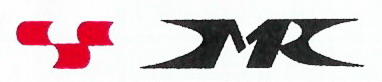 Комитет по здравоохранению Санкт-ПетербургаСанкт-Петербургское государственное бюджетное профессиональное образовательное учреждение «Медицинский колледж № 1»ПРИНЯТО                                                                          На заседании педагогического совета «_28»_августа 2023г.Введено в действиеПриказом №59-оот_ «31_»_августа 2023